OSPF Cost Written Assignment - 60 Points(35 Points for Written, 25 Points – Packet Tracer)Cost Calculation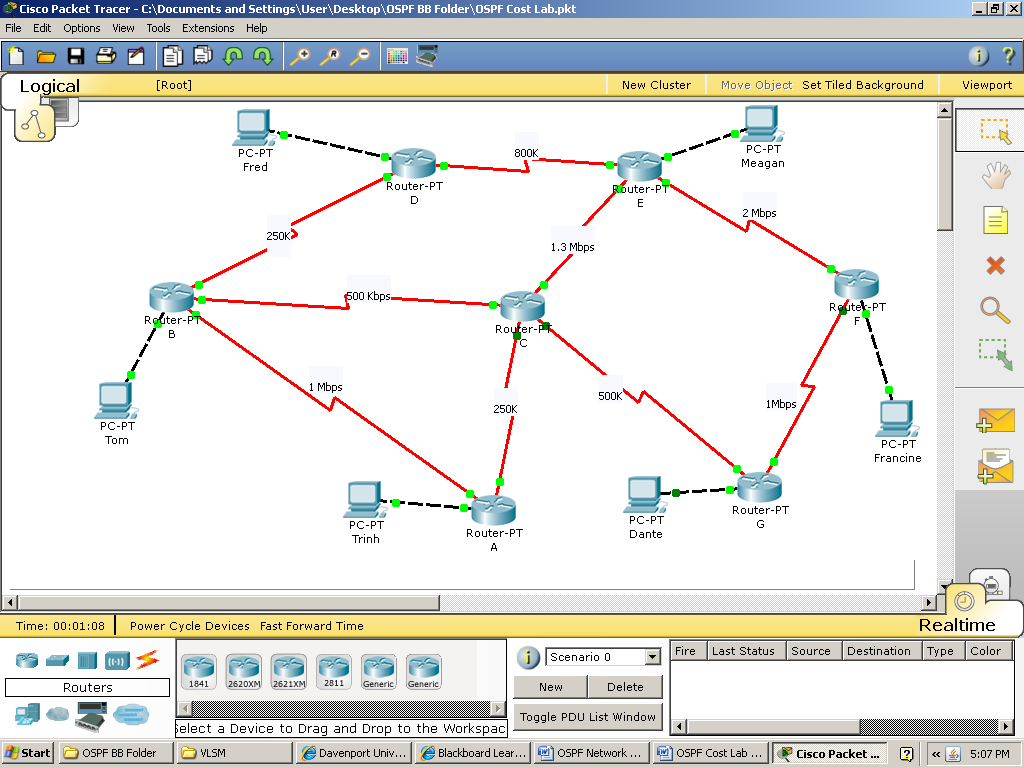 Part I.  Possible routes - For each of the following, write down all of the possible routes that could be taken from that router to the end destination.  For example, a possible route from Router B to  is BCGF.  You must list all of them.Router B to Francine - Router D to Dante - Router F to Fred - Router A to Meagan - Part II.  Link costs – We need to know what OSPF’s cost will be for each link.  Fill in this table with the cost for each link speed in the topology.  The formula is 100,000,000 (108)/ bandwidth.   You can assume all LANs are 100 Mbps or faster.Part III.  Compute costs of possible paths - Time to crunch some numbers.  You need to calculate the combine cost to get to the destination network for each possible path and find the lowest.Router B to FrancineRouter D to DanteRouter F to FredRouter A to MeaganSection III – Now configure the topology with OSPF as your routing protocol.  Remember the following: One network statement for each subnet that the router touches.  (per interface, basically)BANDWIDTH statements on each serial interface – (clock rate AND non-clock rate) Once completed, compare your manual calculations with the routing tables.  (Your number should be within 1-2)Does the routing entry in Router B for 199.0.0.80 (Francine’s LAN) match your preferred route cost?Does the routing entry in Router D for 199.0.0.0 (Dante’s LAN) match your preferred route cost?Does the routing entry in Router F for 199.0.0.128 (Fred’s LAN) match your preferred route cost?Does the routing entry in Router A for 199.0.0.96 (Meagan’s LAN) match your preferred route cost?SpeedOSPF Cost72K128K250K500K800K1 Mbps1.3 Mbps2 Mbps100 Mbps (LANs)1PathTotal CostPreferred Path?  (yes or no)BDEF575NoPathTotal CostPreferred Path?  (yes or no)PathTotal CostPreferred Path?  (yes or no)PathTotal CostPreferred Path?  (yes or no)